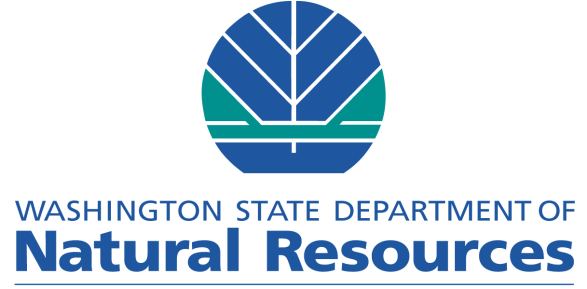 Forest Watch Patrol Request FormMust be completed and turned in to the DNR representative in advance for approval and support.Date of request: _____________________________Name of Group: ___________________________ * Number of Participants _______Lead:  ________________________________Phone Number: (    ) ________________ Email address: ________________________*Volunteer name and hours MUST be recorded on the Volunteer Time Sheet and handed in at the end of the patrol to the lead.Date and Time of the Patrol: ________________________________*Location of Proposed Patrol: ____________________________ (by region and forest)*Default patrol location will be determined by DNR liaison. No night patrols (hours of darkness) will be allowed.Type of Patrol:(    ) 4X4, (    ) Motorcycle/ ATV, (    ) Horse, (    ) Mountain Bike, (    ) Hiker, (    ) AutomobilePurpose of the Patrol: (    ) Educational, (    ) Land Abuse, (    ) Fire, (    ) LitteringEquipment Requested: ___________________________________________________(A DNR portable will be issued to the Lead).  List any other communication you will use:Lead Signature: ____________________________	Date: __________________Request:  (    ) Approved, (    ) Denied DNR Representative Signature: _______________________ Date: _______________